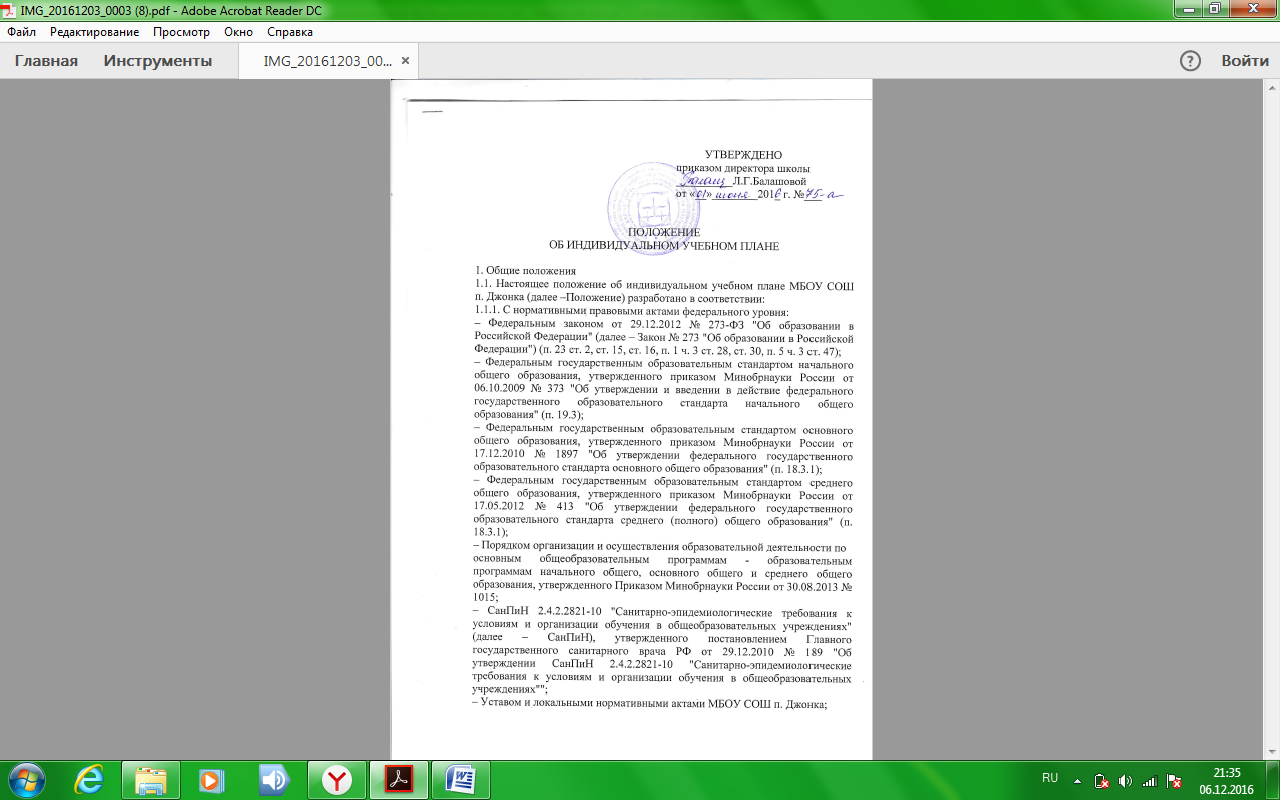 1.2. Настоящее положение определяет структуру, содержание, порядок разработки и утверждения индивидуального учебного плана (далее – ИУП) в школе.1.3. Под ИУП в МБОУ СОШ п. Джонка понимается учебный план, обеспечивающий освоение основной образовательной программы (соответствующего уровня образования) (далее – ООП) на основе индивидуализации ее содержания с учетом особенностей и образовательных потребностей конкретного учащегося.1.4. ИУП является составной частью ООП соответствующего уровня образования и призван:– обеспечить развитие потенциала одаренных и мотивированных учащихся,–обеспечить учет индивидуальных особенностей образования детей сограниченными возможностями здоровья (далее – ОВЗ);– обеспечить освоение основной образовательной программы детьми при наличии трудностей обучения или находящихся в сложной жизненной ситуации.1.5. Обучение обучающихся по ИУП есть вид освоения обучающимися основных общеобразовательных программ соответствующего уровня образования самостоятельно и под контролем педагога с последующей аттестацией согласно Положению о формах, периодичности, порядке текущего контроля успеваемости и промежуточной аттестации обучающихся в ОО.1.6. Требования, предъявляемые к ИУП в школе следующие:1.6.1.ИУП разрабатывается на уровень образования (перспективный ИУП), учебный год (текущий ИУП) и (или) на иной срок, указанный в заявлении родителей (законных представителей) об обучении по индивидуальному учебному плану и должен содержать:– обязательные предметные области и учебные предметы соответствующегоуровня общего образования;– учебные предметы, курсы, дисциплины (модули), выбираемые учащимися и (или) родителями (законными представителями);– внеурочную деятельность в финансируемом объеме.1.6.2. Реализуется в полном объеме в течение учебного года согласно расписания, при необходимости с применением дистанционных образовательных технологий, сетевых форм реализации образовательных программ.1.6.3. ИУП реализует право обучающихся на получение образования в объеме, установленном ФГОС общего образования соответствующего уровня с максимальной учебной нагрузкой, соответствующей требованиям СанПиН 2.4.2.2821-10.1.7. ИУП разрабатывается и утверждается в школе не позднее 1 сентября нового учебного года. При наличии объективных причин допускается разработка и утверждение ИУП в иные сроки.1.8. ИУП является в составе ООП соответствующего уровня образованияобъектом/направлением внутришкольной системы оценки качества образования в соответствии с планом работы школы, в иных случаях – других видов контроля (оперативного, внешнего и т. п.).1.8. Реализация ИУП на уровне начального, основного и среднего общегообразования может сопровождаться поддержкой классного руководителя.1.9. В настоящее положение в установленном порядке могут вноситься изменения и (или) дополнения.2. Цели, задачи ИУП2.1. Основной целью реализации ИУП является удовлетворение образовательных потребностей и поддержка одаренных и мотивированных учащихся, детей с ОВЗ, иных обучающихся посредством выбора оптимального набора учебных предметов, курсов, дисциплин (модулей), темпов и сроков их освоения, а также форм обучения.2.2. Достижение основной цели ИУП в школе при осуществлении основнойдеятельности обеспечивается через решение следующих основных/сопровождающих целей реализации ИУП:2.2.1. Создание условий для реализации ООП соответствующего уровняобразования для обучающихся, выразивших желание (предоставлен избыточный перечень):– ускоренного освоения образовательных программ;– достижения высоких результатов по направлениям развития личности(например, спортивного, туристско-краеведческой, физкультурно-спортивной, художественно-эстетической и другой направленности);– предпрофильной подготовки, самоопределения учащихся в выборе будущей профессии;– профильного обучения;– достижение творческих успехов (участие в конкурсах регионального,всероссийского, международного масштаба);2.2.2. Установление равного доступа к полноценному образованию различным категориям обучающихся в соответствии с их способностями, индивидуальными склонностями и потребностями, в том числе детей с дезадаптацией, неспособностью к освоению образовательных программ в условиях большого детского коллектива, для детей,  имеющих ограничения по здоровью.2.3. Основными задачами ИУП являются:– поддержка одаренных и мотивированных учащихся;– поддержка детей с ОВЗ;–поддержка детей, находящихся в трудной жизненной ситуации;– реализация предпрофильной подготовки обучающихся;– организация профильного обучения на уровне среднего общего образования;2.4. Основными принципами ИУП в школе являются:– дифференциация;– вариативность;– диверсификация;– индивидуализация.3. Структура и содержание ИУП3.1. Структура ИУП МБОУ СОШ п. Джонка определяется самостоятельно с учетом требований федерального компонента государственного образовательного стандарта и ФГОС соответствующего уровня общего образования.3.2. Содержание ИУП школы соответствующего уровня общего образованиядолжно:– обеспечивать преемственность содержания ООП соответствующего уровняобразования/образовательной программы школы;– отвечать требованиям федерального государственного образовательногостандарта общего образования;– отвечать требованиям федерального компонента государственногообразовательного стандарта (при реализации).3.3. Содержание ИУП начального общего образования определяется:3.3.1. Обязательными предметными областями и учебными предметами:–русский язык и литературное чтение (русский язык и литературное чтение);- иностранный язык (английский язык);– математика и информатика (математика);– обществознание и естествознание (окружающий мир);– основы религиозных культур и светской этики (основы религиозных культур и светской этики);– искусство (изобразительное искусство, музыка);– технология (технология);– физическая культура (физическая культура).3.3.2. Учебными предметами, курсами, дисциплинами (модулями), выбираемыми учащимися и (или) родителями (законными представителями).3.4. Содержание ИУП основного общего образования определяется:3.4.1.Обязательными предметными областями и учебными предметами:– русский язык и литература (русский язык, литература);-  иностранный язык (английский язык);– общественно-научные предметы (история России, всеобщая история,обществознание, география);– математика и информатика (математика, алгебра, геометрия, информатика и ИКТ);– естественно-научные предметы (физика, биология, химия);– искусство (изобразительное искусство, музыка, искусство);– технология (технология);– физическая культура и основы безопасности жизнедеятельности (физическая культура, основы безопасности жизнедеятельности).3.4.2. Учебными предметами, курсами, дисциплинами (модулями), выбираемыми учащимися и (или) родителями (законными представителями).3.5. Содержание ИУП среднего общего образования определяется.3.5.1. Обязательными учебными предметами:"Русский язык»  и «Литература" (базовый и профильный уровни);–"Иностранный язык" (базовый и профильный уровни); "История" (базовый и профильный уровни); "География" (базовый и профильный уровни); "Экономика"(профильный уровень); "Право" (профильный уровень);"Обществознание" (базовый и профильный уровни); "Математика»,  «Алгебра и начала математического анализа», «Геометрия" (базовый и профильный уровни);"Информатика и ИКТ" (базовый и профильный уровни);"Физика" (базовый и профильный уровни); "Химия" (базовый и профильный уровни); "Биология" (базовый и профильный уровни)."Физическая культура" (базовый уровень); "Основы безопасности жизнедеятельности" (базовый уровень).«Мировая художественная культура» (базовый уровень).«Технология» (базовый уровень).3.5.2. Дополнительными учебными предметами (курсы по выбору), выбираемые обучающимися.3.5.3. Учебными предметами, курсами, дисциплинами (модулями), выбираемыми учащимися и (или) родителями (законными представителями).3.5.4. Индивидуальным проектом.IV. Порядок формирования и утверждения ИУП4.1. Порядок разработки ИУП школы включает следующее.4.1.1. Основанием формирования ИУП является решение педагогического совета и утверждение директором.4.1.2. При формировании ИУП среднего общего образования необходимо:– осуществлять формирование ИУП из числа учебных предметов (см. п. 3.5.1.) на базовом или профильном уровне;– учебный план профиля обучения (кроме универсального) должен содержать не менее 3 учебных предметов, соответствующих  профилю обучения. 4.1.3. Внеурочная деятельность дополняет и подкрепляет ИУП согласносоответствующего уровня общего образования и запросов обучающихся и (или) их родителей (законных представителей).4.1.4. Организационные процедуры, формирующие ИУП включают:– анкетирование обучающихся и (или) их родителей (законных представителей) по выявлению индивидуальных образовательных запросов;– обработка и анализ полученной информации, по итогам которой заместитель директора по учебной работе, имеющий соответствующие полномочия, готовит соответствующий проект  ИУП;– проведение при необходимости консультаций для обучающихся и (или) ихродителей (законных представителей);– обсуждение и утверждение педагогическим советом школы проекта ИУП;– составление расписания с учетом нормативов допустимой учебной нагрузки (СанПин) и ресурсных возможностей школы.4.2. Порядок утверждения ИУП школы предполагает следующие этапы.4.2.1. ИУП утверждается в срок не позднее 5 сентября нового учебного года на основании решения педагогического совета школы.4.2.2. Утверждение ИУП предполагает следующий порядок:– обсуждение проекта ИУП на заседании школьного методического совета, по итогам обсуждения которого  выносится решение о соответствии требованиям, предъявляемым настоящим положением к ИУП;– после обсуждения на заседании школьного методического совета рассматривается на заседании педагогического совета школы  и утверждается соответствующим приказом директора (см. п. 4.1.1.).4.3. Педагоги, реализующие  ИУП, разрабатывают рабочую(ие) программу(ы) учебного(ых) предмета(ов), курса(ов), модуля(ей) (дисциплин(ы)).4.4. Порядок внесения изменений и (или) дополнений в ИУП включает следующее.4.5. Все изменения и (или) дополнения, вносимые в ИУП, предусмотренные настоящим положением,  должны быть согласованы с заместителем директора по учебной работе, курирующим данное направление, и закреплены приказом по школе.5. Финансовое обеспечение ИУП5.1. Финансовое обеспечение ИУП осуществляется за счет бюджетных средств в рамках финансового обеспечения реализации основной образовательной программы соответствующего уровня образования.5.2. Оплата труда педагогических работников, привлекаемых для реализации ИУП, осуществляется согласно Положению о системе оплаты труда работников МБОУ СОШ п. Джонка.6. Порядок реализации ИУП и его документационное оформление6.1. Реализация ИУП в школе регулируется настоящим положением.6.2. Составляется расписание, отвечающее совокупному объему учебной нагрузки и внеурочной деятельности с учетом требований СанПиН.6.3. Оформление школьной документации осуществляется в установленномпорядке школы.6.4. Группы /классы и т. п., сформированные в условиях реализации ИУП, утверждаются директором школы.